DRAFT Agenda - Thursday, October 27, 2022 @ 9:30 am-12:00 noon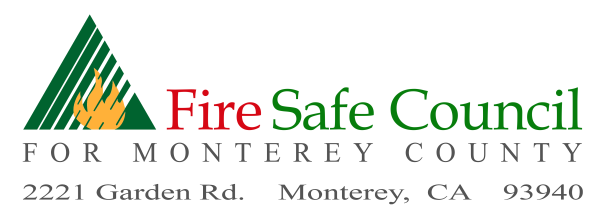 Join Zoom Meeting
https://us06web.zoom.us/j/83948096035?pwd=a0N4cCsyaE1ickhkcmRJN2dJd1FqUT099:30 FSCMC Board Member Meeting - Call to Order- Roll Call-BOD & Advisors9:35   AdministrativeApproval / Addition to AgendaReview and Board Approval of Minutes – September 29, 2022Monthly Board Meeting – TBDTreasurer’s Report9:45 Executive CommitteeWork Group Response to CAL FIRE -Next StepsBoard/Advisor Recruitment Update10:00 FSCMC Open Board Meeting 10:05 Public Comment (3 min. limit)Participant IntroductionsAnnouncements10:25 Programs Committee-Richard BatesFirewise USA Updates Tessa-Updated Website ALERTWildfire sites10:45 Finance Committee TBD 2023 Budget Plan10:55 Grants Committee-Pam PeckMCC Funding issue-Next Steps PLANCoordinator Grant Subaward AgreementCVFBCoastal Conservancy GrantCERV 11:15 Legislative Committee-Michael Waxer/Mike Caplin11:45 Old Business 	11:55 New Business12:00 Adjournment     Next Meeting TBD